Da: INPS - Bando INPSieme 2019 - Sale Scuola Viaggi [mailto:inpsieme@salescuolaviaggi.com] 
Inviato: giovedì 31 gennaio 2019 11:12
A: RCIC85200D@ISTRUZIONE.IT
Oggetto: Apertura Piattaforma INPS per Bando INPSieme 2019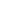 